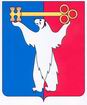 АДМИНИСТРАЦИЯ ГОРОДА НОРИЛЬСКАКРАСНОЯРСКОГО КРАЯПОСТАНОВЛЕНИЕ19.06.2017	            		        г. Норильск		                	          № 250О внесении изменений в отдельные правовые акты Администрации города Норильска 
В целях урегулирования отдельных вопросов, связанных с предоставлением ежегодных дополнительных оплачиваемых отпусков, ПОСТАНОВЛЯЮ:1. Внести в постановление Администрации города Норильска от 02.09.2016 
№ 458 «О ежегодных дополнительных оплачиваемых отпусках» (далее - Постановление) следующее изменение:1.1. в пункте 1 Постановления слова «ненормированный рабочий день» в соответствующих падежах заменить словами «ненормированный служебный день» в соответствующих падежах.2. Внести в Перечень должностей муниципальной службы с ненормированным рабочим днем в Администрации города Норильска, ее структурных подразделениях, утвержденный пунктом 1 Постановления (далее - Перечень), следующее изменение:2.1. в наименовании Перечня слова «ненормированным рабочим днем» заменить словами «ненормированным служебным днем».3. Внести в постановление Главы Администрации города Норильска 
от 01.07.2008 № 1703 «О типовых формах трудовых договоров, сведений об ознакомлении работников с правилами внутреннего трудового распорядка, иными локальными актами работодателя» (далее - Постановление) следующее изменение:3.1. по всему тексту Типовой формы трудового договора, заключаемого с муниципальным служащим Администрации города Норильска, утвержденной пунктом 1 Постановления, слова «ненормированный рабочий день» в соответствующих падежах заменить словами «ненормированный служебный день» в соответствующих падежах.4. Внести в постановление Главы города Норильска от 28.04.2007 № 872 «Об утверждении Правил внутреннего трудового распорядка» (далее- Постановление») следующие изменения:4.1. абзац первый пункта 7.4, пункт 8.3, пункт 9.1 Постановления после слов «ненормированный рабочий день» дополнить словами «(ненормированный служебный день)»;4.2. пункт 8.4 Постановления изложить в следующей редакции:«8.4. Порядок предоставления работникам дополнительного оплачиваемого отпуска за ненормированный рабочий день (ненормированный служебный день) (перечень должностей муниципальной службы с ненормированным служебным днем в Администрации города Норильска, ее структурных подразделениях; перечень должностей, не отнесенных к должностям муниципальной службы с ненормированным рабочим днем в Администрации города Норильска, ее структурных подразделений и максимальная продолжительность ежегодного дополнительного оплачиваемого отпуска за работу с ненормированным рабочим днем (ненормированным служебным днем)) определяется постановлением Администрации города Норильска, издаваемым Руководителем Администрации города Норильска.»;4.3. в абзаце третьем пункта 9.12 Постановления слово «рабочий» заменить словом «служебный».5. Кадровым службам, ведущим личные дела соответствующих работников Администрации города Норильска, ее структурных подразделений в срок до 01.09.2017 обеспечить внесение в установленном трудовым законодательством порядке соответствующих изменений в трудовые договоры соответствующих работников Администрации города Норильска, ее структурных подразделений.6. Опубликовать настоящее постановление в газете «Заполярная правда» и разместить его на официальном сайте муниципального образования город Норильск.7. Настоящее постановление вступает в силу с даты его подписания и распространяет свое действие на правоотношения, возникшие с 12.05.2017.Руководитель Администрации города Норильска			       Е.Ю. Поздняков